Totus Tuus (“Totally Yours”) June 25-30, 2023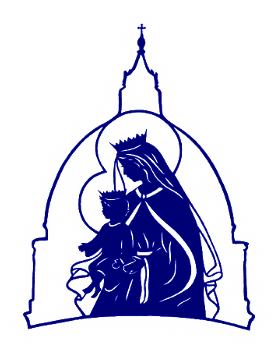 at St. Michael Catholic Church Marquette, MichiganParent names _____________________________________________________________________________Address _________________________________________________________________________________Home Phone _____________________________Cell(s) __________________________________________Email (Important) ________________________________________________________________________Emergency contact ________________________________________________________________________				Name								PhoneIs the child Catholic? ____ (Y/N) Has he/she been baptized? ____ Received 1st Eucharist? ____ Been confirmed?____Home Parish _____________________________________________________________________________Below, please note any concerns we should be aware of (food allergies, significant health issues, etc.) ____________________________________________________________________________________________________________________________________________________________________________________________________Would you be willing to provide snack (chips, plate of bars, etc) _______________Would you be willing to serve as a classroom helper?_______Have you had Virtus training / Protecting God’s Children Certification to verify that you are eligible to minister to God’s Children?____ Do you grant permission for the Church organizations involved with this program to use TOTUS TUUS photographs / video that may include your child?____  Cost:  $25 per child for the week.  $45 per family (Scholarships available if needed).  Please return form and payment toATTN: Totus Tuus St. Michael Catholic Church 401 W. Kaye Ave.Marquette, Mi 49855Make all checks out to “St. Michael Parish”Questions?  Contact Marcia Parkkonen, Parish Site Coordinator906-228-8180 outreachstmichaelmqt@gmail.com					 Child’s nameGrade(2023-24)SchoolBirth date